Lesson 27:  Triangle Congruency Proofs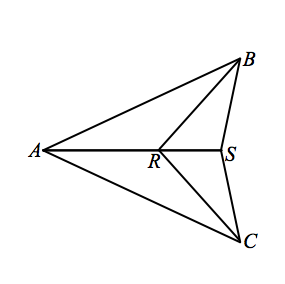 ClassworkExercisesGiven:	 .Prove:	.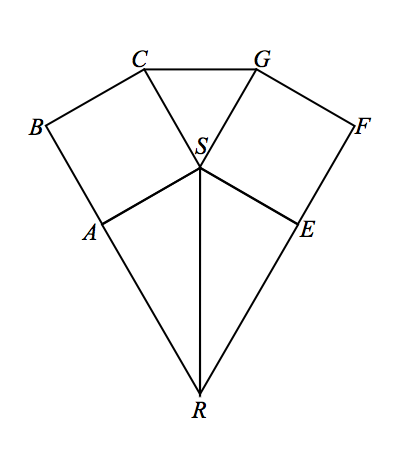 Given:	Square  Square  , .Prove:	.Given:	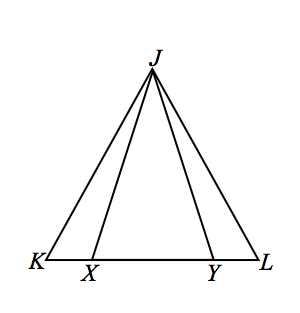 Prove:	.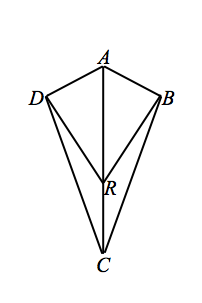  Given:	,,.Prove:	.Given:	,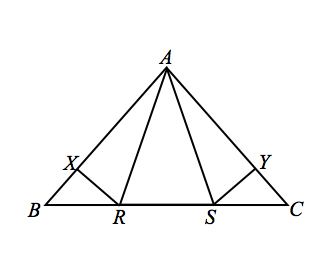 ,.Prove:	.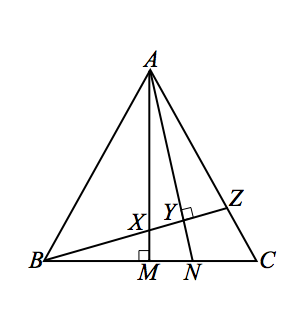 Given:	, .Prove:	.Problem SetUse your knowledge of triangle congruence criteria to write a proof for the following:In the figure , , , prove 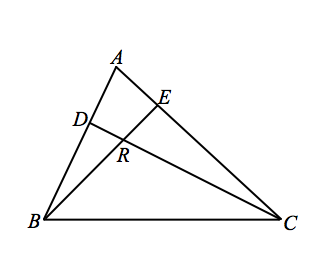 